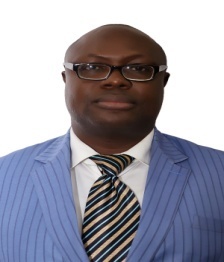 Professor Olufemi Martins ADESOPEConsultant Agro-rural Livelihood Development; ICT/Social media in AgricultureDepartment of Agricultural Extension and Development Studies University of Port Harcourt, P.M.B. 5323, Choba Port Harcourt, NigeriaMobile phone number: +234 703 095 8561Email addresses: olufemi.adesope@uniport.edu.ng Personal website: www.omadesope.com; Institutional website: www.uniport.edu.ngSUMMARY OF PROFESSIONAL EXPERIENCE AND PROFILEOlufemi Martins Adesope is a Professor of Agricultural Extension in the Department of Agricultural Economics and Extension, University of Port Harcourt. He is the Team Leader of a research group, Social Laboratory Network Programme (SLaNEP). He has held various administrative responsibilities in different capacities. He obtained his first degree (Agricultural Extension Services) from the University of Ibadan, Nigeria; his MSc and PhD degrees from the Federal University of Technology, Owerri, Nigeria, a Technical Teachers’ Certificate from the Federal College of Education (Technical), Omoku and a Certificate in Project Design, Monitoring and Evaluation from the Project Management for Development Institute (PMDI), Atlanta, USA. He also holds the Teachers’ Registration Certificate from TRCN. He has been visiting scholar to several universities around and beyond Nigeria. Professor Adesope has over 200 publications in books, journals, chapters in books, conference proceedings, and monographs. He has received several awards such as research grants, travel grants and awards of excellence and has mentored scores of early and middle level career researchers around the world. He is on the Editorial Board of several academic journals in and around the world. As a Social media enthusiast, he has been actively involved in the African Union Day since 2015 as a Volunteer Social Media Broadcaster. He has received and managed research individual and institutional grants from the Gender Caucus, Canada; the European Union; Climate Impact Research Capacity Leadership Enhancement (CIRCLE), UK and Federal University of Technology, Owerri, Nigeria. He has visited several African countries in strengthening the South-South Cooperation through research networking to Ghana, Uganda, Mozambique, South Africa, Kenya, Ethiopia, Cameroon, Rwanda and Malawi. In October 2015, he was listed among 800 Nigerian Scientists according to their Google Scholar Citation. He has vast practical experience in sustainable livelihood development and has been involved in participatory research in agricultural and rural development. He is an editor to several academic and non-academic publications with over 20 years’ experience. He has been involved in several national and international Think-Tank groups He has been involved as Lead trainer in the Web 2.0 for development programme (sponsored by CTA) at the University of Port Harcourt since 2013. Professor Adesope has been involved in national programmes such as the Fadama III Project, National Special Programme for Food Security, Food Security Assurance Programme; and regional research programmes such as Agribusiness Enhance Project (European Union funded 2013-2017), and through the project, participated with other team members from Ethiopia, Kenya, Uganda, and Denmark. He is the Institutional Strengthening Programme (ISP) Lead and University Coordinator, Climate Impact Research Leadership Enhancement (CIRCLE), DFID funded and implemented by African Academy of Sciences (AAS) and Association of Commonwealth Universities (ACU) through which he has been involved in capacity building (training-the-trainers) activities with research across Africa, in the process visited Ghana, Kenya and South Africa. He has mentored scores of early and mid-career level researchers across the world. He is a strong advocate of value addition in enterprise development as he exemplified this in use of cassava, cocoyam, coconut, and potato which can be found on his blog: Making Extension Services Work (MESW) blog (www.omadesope.com). He is external examiner to Universities within Nigeria and outside Nigeria. He is also a literary artist with several literary works: poems, short stories, plays, memoirs. 